ПРИКАЗОб утверждении плана проведения контрольных мероприятий внутреннего муниципального финансового контроля финансового отдела администрации городского округа город Михайловка Волгоградской области на 2022 годВ целях осуществления полномочий внутреннего муниципального финансового контроля, предусмотренных статьей 269.2 Бюджетного кодекса Российской Федерации и частью 8 статьи 99 Федерального закона от 05.04.2013 № 44-ФЗ «О контрактной системе в сфере закупок товаров, работ, услуг для обеспечения государственных и муниципальных нужд», п р и к а з ы в а ю:Утвердить прилагаемый план проведения контрольных мероприятий внутреннего муниципального финансового контроля финансового отдела администрации городского округа город Михайловка Волгоградской области на 2022 год.Контроль за исполнением настоящего приказа оставляю за собой.Начальник финансового отдела				    Е.В. КапустинаПЛАНпроведения контрольных мероприятий внутреннего муниципального финансового контроля финансового отдела администрации городского округа город Михайловка Волгоградской области на 2022 год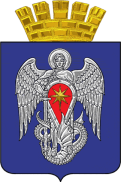 АДМИНИСТРАЦИЯ ГОРОДСКОГО ОКРУГАГОРОД МИХАЙЛОВКА ВОЛГОГРАДСКОЙ ОБЛАСТИАДМИНИСТРАЦИЯ ГОРОДСКОГО ОКРУГАГОРОД МИХАЙЛОВКА ВОЛГОГРАДСКОЙ ОБЛАСТИФИНАНСОВЫЙ ОТДЕЛФИНАНСОВЫЙ ОТДЕЛ     29.12.2021 г.№22Утвержден приказом финансового отдела администрации городского округа город Михайловка Волгоградской области от 29.12.2021 г. № 22 № п/пТема контрольного мероприятия, проверяемый период Наименования объекта (объектов) внутреннего муниципального финансового контроляМестонахождение объекта контроляСрок проведения123451.Ревизия финансово-хозяйственной деятельности за период с 01.01.2021 года по 31.12.2021 года1.1.Муниципальное казенное учреждение «Отдел капитального строительства» городского округа город Михайловка ИНН 3437011432 ОГРН 1063456041769403342, Россия, Волгоградская область, город Михайловка, улица Обороны, дом 42аII квартал2.Проверка соблюдения законодательства в сфере закупок, работ, услуг для обеспечения муниципальных нужд городского округа город Михайловка Волгоградской области в соответствии с частью 8 статьи 99 Федерального закона от 05.04.2013 № 44-ФЗ «О контрактной системе в сфере закупок товаров, работ, услуг для обеспечения государственных и муниципальных нужд» за 2021 год2.1.Отдел Етеревской сельской территории администрации городского округа город Михайловка Волгоградской областиИНН 3416004770ОГРН 1123456001019 403314, Россия, Волгоградская область, Михайловский район, станица Етеревская, улица Ленинская, дом 51III квартал2.2.Отдел Большовской сельской территории администрации городского округа город Михайловка Волгоградской областиИНН 3416004762ОГРН 1123456001008403313, Россия, Волгоградская область, Михайловский район, хутор Большой, улица Ленина, дом 17III квартал